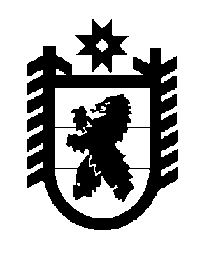 Российская Федерация Республика Карелия    ПРАВИТЕЛЬСТВО РЕСПУБЛИКИ КАРЕЛИЯРАСПОРЯЖЕНИЕот  23 июня 2016 года № 463р-Пг. Петрозаводск В целях достижения показателя, установленного подпунктом «в» пункта 1 Указа Президента Российской Федерации от 7 мая 2012 года № 601 «Об основных направлениях совершенствования системы государственного управления»:1. Утвердить прилагаемый План мероприятий по достижению Республикой Карелия показателя «доля граждан, использующих механизм получения государственных и муниципальных услуг в электронной форме, к 2018 году – не менее 70 процентов» (далее – План).2. Органам исполнительной власти Республики Карелия, государственному бюджетному учреждению Республики Карелия  «Многофункциональный центр предоставления государственных и муниципальных услуг Республики Карелия» – ответственным исполнителям Плана:обеспечить выполнение мероприятий Плана;представлять  информацию о выполнении мероприятий Плана в Государственный комитет Республики Карелия по развитию информационно-коммуникационных технологий ежеквартально, до 5-го числа месяца, следующего за отчетным кварталом3. Контроль за выполнением Плана возложить на Председателя Государственного комитета Республики Карелия по развитию информационно-коммуникационных технологий Д.А. Никифорова.             ГлаваРеспублики  Карелия                                                              А.П. ХудилайненУтвержден распоряжением Правительства Республики Карелияот 23 июня 2016 года № 463р-ППлан мероприятийпо достижению в Республике Карелия показателя «доля граждан, использующих механизм получения государственных и муниципальных услуг в электронной форме, к 2018 году – не менее 70 процентов» I. Контрольные показатели плана мероприятийII.  План мероприятий по достижению контрольного показателя_____________________Наименование контрольного показателя  Целевые значения показателя (в процентах)Целевые значения показателя (в процентах)Целевые значения показателя (в процентах)Наименование контрольного показателя  2016 год2017 год2018 годДоля граждан, использующих механизм получения государственных и муниципальных услуг в электронной форме506070№п/пНаименование мероприятияОжидаемый результатОтветственный исполнительСрок  реализации12345I. Мероприятия по созданию для граждан преимуществ получения государственных и муниципальных услуг в электронной формеI. Мероприятия по созданию для граждан преимуществ получения государственных и муниципальных услуг в электронной формеI. Мероприятия по созданию для граждан преимуществ получения государственных и муниципальных услуг в электронной формеI. Мероприятия по созданию для граждан преимуществ получения государственных и муниципальных услуг в электронной формеI. Мероприятия по созданию для граждан преимуществ получения государственных и муниципальных услуг в электронной форме1.Формирование и утверждение перечня государственных и муниципальных услуг в электронной форме, подлежащихпервоочередной оптимизации (далее  – приоритетные услуги)одобрение перечня приоритетных услугГосударственный комитет  Республики Карелия по развитию  информационно-коммуникационных технологий первое полугодие2016 года123452.Обеспечение исполнения планов-графиков мероприятий по переходу на предоставление приоритетных услуг, принятых во исполнение позиции  4 плана мероприятий («дорожной карты») по реализации Концепции развития механизмов предоставления государственных и муниципальных услуг в электронном виде, утвержденного распоряжением Правительства Российской Федерации от 9 июня 
2014 года № 991-р осуществление мероприятий по  совершенствованию предоставления приоритетных услуг Министерство здравоохранения и социального развития Республики Карелия,Министерство образования Республики Карелия,Министерство сельского, рыбного и охотничьего хозяйства Республики Карелия,Министерство строительства, жилищно-коммунального хозяйства и энергетики Республики Карелия,Министерство экономического развития и промышленности  Республики Карелия,Государственный контрольный комитет Республики Карелия,Управление записи актов гражданского состояния Республики Карелия,Государственная жилищная инспекция Республики Карелияпервое полугодие2016 года3.Увеличение количества пунктов регистрации, восстановления доступа и подтверждения личности пользователей федеральной государственной информа-ционной системы «Единая система идентификации и аутентификации в инфраструктуре, обеспечивающей информационно-технологическое взаимодействие информационных систем», используемых для предостав-ления государственных и муниципаль-ных услуг в электронной форме 
(далее – ЕСИА) расширение территориальной доступности для регистрации, восстановления доступа и подтверждения личности пользователей ЕСИА, увеличение доли зарегистрированных в ЕСИА пользователей Государственный комитет  Республики Карелия по развитию  информационно-коммуникационных технологий,Государственное бюджетное учреждение Республики Карелия «Многофункциональ-ный центр предоставления государственных и муниципальных услуг Республики Карелия» (далее – ГБУ РК «Многофункцио-нальный центр предоставления государственных и муниципальных услуг Республики Карелия») III квартал2016 года12345II. Мероприятия по популяризации и продвижению возможности получения государственных и муниципальных услуг в электронной формеII. Мероприятия по популяризации и продвижению возможности получения государственных и муниципальных услуг в электронной формеII. Мероприятия по популяризации и продвижению возможности получения государственных и муниципальных услуг в электронной формеII. Мероприятия по популяризации и продвижению возможности получения государственных и муниципальных услуг в электронной формеII. Мероприятия по популяризации и продвижению возможности получения государственных и муниципальных услуг в электронной форме4.Разработка планов на 2016 – 2017 годы по популяризации предоставления государственных услуг в электронной форме популяризация предоставления государственных услуг в электронной формеГосударственный комитет  Республики Карелия по развитию  информационно-коммуникационных технологий,Министерство здравоохранения и социального развития Республики Карелия,Министерство культуры Республики Карелия,Министерство образования Республики Карелия,Министерство по природопользованию и экологии Республики Карелия,Министерство сельского, рыбного и охотничьего хозяйства Республики Карелия,Министерство труда и занятости Республики Карелия,Министерство экономического развития и промышленности Республики Карелия,Министерство по делам молодежи, физической культуре и спорту Республики Карелия,Государственный комитет Республики Карелия по управлению государственным имуществом и организации закупок, Государственный комитет Республики Карелия по транспорту,Государственный контрольный комитет Республики Карелия,Управление записи актов гражданского состояния Республики Карелия,Управление ветеринарии Республики Карелия,II-III квартал 2016 года12345Государственная жилищная инспекция Республики Карелия5.Организация регистрации сотрудников органов исполнительной власти Республики Карелия и подведомствен-ных им учреждений в федеральной государственной информационной системе «Единый портал государствен-ных и муниципальных услуг (функций)» (далее – Единый портал) регистрация на Едином порталесотрудников органов исполнительной власти Республики Карелия и подведомственных им учреждений органы исполнительной власти Республики Карелияпервое полугодие2016 года6.Продвижение регионального портала государственных и муниципальных услуг (далее – региональный портал) в информационно-телекоммуникационной сети «Интернет», путем обеспечения выдачи в популярных поисковых системах ссылки на региональный порталповышение уровня информированности населения о возможности получения государственных и муниципальных услуг в электронной формеГосударственный комитет  Республики Карелия по развитию  информационно-коммуникационных технологийIII квартал2016 года7.Разработка рекомендаций и информа-ционных материалов для образователь-ных организаций по вопросу получения государственных и муниципальных услуг в электронной формеповышение уровня и информированности  образовательных организаций Государственный комитет  Республики Карелия по развитию  информационно-коммуникационных технологий,Министерство образования Республики Карелиясентябрь2016 года8.Проведение комплекса мер по популяри-зации регионального портала и преиму-ществ получения государственных и муниципальных услуг в электронной форме в средствах массовой информации (далее – СМИ)повышение уровня информированности граждан о возможности получения государственных и муниципальных услуг в электронной формеГосударственный комитет  Республики Карелия по развитию  информационно-коммуникационных технологий,ГБУ РК «Многофункциональный центр предоставления государственных и муниципальных услуг Республики Карелия»не реже 2 раз в кварталIII. Мероприятия по информированию граждан о преимуществах получения государственных и муниципальных услуг в электронной форме III. Мероприятия по информированию граждан о преимуществах получения государственных и муниципальных услуг в электронной форме III. Мероприятия по информированию граждан о преимуществах получения государственных и муниципальных услуг в электронной форме III. Мероприятия по информированию граждан о преимуществах получения государственных и муниципальных услуг в электронной форме III. Мероприятия по информированию граждан о преимуществах получения государственных и муниципальных услуг в электронной форме 123459.Размещение информации о государствен-ных услугах, предоставляемых в электронной форме, на официальных сайтах органов исполнительной власти Республики Карелия и (или) в печатных изданиях СМИ повышение уровня информированности граждан о возможностях получения государственных услуг, в электронной формеМинистерство здравоохранения и социального развития Республики Карелия,Министерство культуры Республики Карелия,Министерство образования Республики Карелия,Министерство по природопользованию и экологии Республики Карелия,Министерство сельского, рыбного и охотничьего хозяйства Республики Карелия,Министерство труда и занятости Республики Карелия,Министерство экономического развития и промышленности Республики Карелия,Министерство по делам молодежи, физической культуре и спорту Республики Карелия,Министерство строительства, жилищно-коммунального хозяйства и энергетики Республики Карелия,Государственный комитет Республики Карелия по управлению государственным имуществом и организации закупок, Государственный комитет Республики Карелия по транспорту,Государственный контрольный комитет Республики Карелия,Управление записи актов гражданского состояния Республики Карелия,Управление ветеринарии Республики Карелия,Государственная жилищная инспекция постоянно12345Республики Карелия,ГБУ РК «Многофункциональный центр предоставления государственных и муниципальных услуг Республики Карелия»10.Проведение разъяснительной работы с заявителями о преимуществах получения государственных услуг в электронной формеповышение уровня информированности граждан о возможности получения государственных услуг в электронной формеГосударственный комитет  Республики Карелия по развитию  информационно-коммуникационных технологий,Министерство здравоохранения и социального развития Республики Карелия,Министерство культуры Республики Карелия,Министерство образования Республики Карелия,Министерство по природопользованию и экологии Республики Карелия,Министерство сельского, рыбного и охотничьего хозяйства Республики Карелия,Министерство труда и занятости Республики Карелия,Министерство строительства, жилищно-коммунального хозяйства и энергетики Республики Карелия, Министерство экономического развития и промышленности Республики Карелия,Государственный комитет Республики Карелия по управлению государственным имуществом и организации закупок, Государственный комитет Республики Карелия по транспорту,Государственный контрольный комитет Республики Карелия,Управление записи актов гражданского постоянно12345состояния Республики Карелия,Управление ветеринарии Республики Карелия,Государственная жилищная инспекция Республики Карелия,ГБУ РК «Многофункциональный центр предоставления государственных и муниципальных услуг Республики Карелия»11.Обеспечение органов исполнительной власти Республики Карелия информационными материалами о возможности и преимуществах получения государственных услуг в электронной форме  повышение уровня информированности граждан о возможности получения государственных услуг в электронной формеГосударственный комитет  Республики Карелия по развитию  информационно-коммуникационных технологий,ГБУ РК «Многофункциональный центр предоставления государственных и муниципальных услуг Республики Карелия»постоянно12.Размещение на информационных стендах в местах предоставления государствен-ных услуг, а также в местах приема граждан информационных материалов о возможности и преимуществах получения государственных услуг в электронной форме повышение уровня информированности граждан о возможности получения государственных услуг в электронной формеМинистерство здравоохранения и социального развития Республики Карелия,Министерство культуры Республики Карелия,Министерство образования Республики Карелия,Министерство по природопользованию и экологии Республики Карелия,Министерство сельского, рыбного и охотничьего хозяйства Республики Карелия,Министерство труда и занятости Республики Карелия,Министерство экономического развития и промышленности Республики Карелия,Министерство по делам молодежи, физической культуре и спорту Республики Карелия,Государственный комитет Республики постоянно12345Карелия по управлению государственным имуществом и организации закупок, Государственный комитет Республики Карелия по транспорту,Государственный контрольный комитет Республики Карелия,Управление записи актов гражданского состояния Республики Карелия,Управление ветеринарии Республики Карелия,Государственная жилищная инспекция Республики Карелия,ГБУ РК «Многофункциональный центр предоставления государственных и муниципальных услуг Республики Карелия»13.Информирование клиентской службой ГБУ РК «Многофункциональный центр предоставления государственных и муниципальных услуг Республики Карелия» граждан о возможности получения  государственных и муниципальных услуг в электронной форме с использованием Единого портала и регионального порталаповышение уровня информированности граждан о возможности получения государственных и муниципальных услуг в электронной формеГБУ РК «Многофункциональный центр предоставления государственных и муниципальных услуг Республики Карелия»постоянно14.Интеграция информационной системы ГБУ РК «Многофункциональный центр предоставления государственных и муниципальных услуг Республики Карелия» с Единым порталом для возможности реализации оказания услуг в ГБУ РК «Многофункциональный центр предоставления государственных и интеграция информационной системы ГБУ РК «Многофунк-циональный центр предостав-ления государственных и муниципальных услуг Республики Карелия» с Единым порталом ГБУ РК «Многофункциональный центр предоставления государственных и муниципальных услуг Республики Карелия»первое полугодие 
2016 года12345муниципальных услуг Республики Карелия» по заявлениям, поданным с Единого порталаIV. Мероприятия по организации работы региональной инфраструктуры электронного правительства, необходимой для предоставления государственных и муниципальных услуг в электронном видеIV. Мероприятия по организации работы региональной инфраструктуры электронного правительства, необходимой для предоставления государственных и муниципальных услуг в электронном видеIV. Мероприятия по организации работы региональной инфраструктуры электронного правительства, необходимой для предоставления государственных и муниципальных услуг в электронном видеIV. Мероприятия по организации работы региональной инфраструктуры электронного правительства, необходимой для предоставления государственных и муниципальных услуг в электронном видеIV. Мероприятия по организации работы региональной инфраструктуры электронного правительства, необходимой для предоставления государственных и муниципальных услуг в электронном виде15.Обеспечение качественного функциони-рования региональных, ведомственных  информационных систем, используемых при предоставлении государственных услуг в электронной форме, и межведом-ственного электронного взаимодействия, на уровне ошибок сервисов не более 
1 процента от общего количества обращений к нимсокращение уровня ошибок сервисовГосударственный комитет  Республики Карелия по развитию  информационно-коммуникационных технологийпостоянно16.Переход на новую версию 4.0 федераль-ной государственной информационной системы «Федеральный реестр государственных и муниципальных услуг (функций)» (далее  – Реестр)эксплуатация обновленной версии Реестра Государственный комитет  Республики Карелия по развитию  информационно-коммуникационных технологийпервое полугодие 
2016 года17.Актуализация информации по предоставлению государственных услуг в Реестреобновление информации по предоставлению государст-венных услуг в РеестреМинистерство здравоохранения и социального развития Республики Карелия,Министерство культуры Республики Карелия,Министерство образования Республики Карелия,Министерство по природопользованию и экологии Республики Карелия,Министерство сельского, рыбного и охотничьего хозяйства Республики Карелия,Министерство труда и занятости Республики Карелия,постоянно12345Министерство экономического развития и промышленности Республики Карелия,Министерство по делам молодежи, физической культуре и спорту Республики Карелия,Министерство строительства, жилищно-коммунального хозяйства и энергетики Республики Карелия,Государственный комитет Республики Карелия по управлению государственным имуществом и организации закупок, Государственный комитет Республики Карелия по транспорту,Государственный контрольный комитет Республики Карелия,Управление записи актов гражданского состояния Республики Карелия,Управление ветеринарии Республики Карелия,Государственная жилищная инспекция Республики Карелия,  Министерство юстиции Республики Карелия,Государственный комитет Республики Карелия по взаимодействию с органами местного самоуправления,Государственный комитет Республики Калерия по ценам и тарифам   18.Перевод действующих электронных сервисов системы межведомственного электронного взаимодействия Республики Карелия на единую систему межведомственного электронного взаимодействия версии 3.x
(далее – СМЭВ 3.х)функционирование системы межведомственного электронного взаимодействия Республики Карелия 
в СМЭВ 3.xГосударственный комитет  Республики Карелия по развитию  информационно-коммуникационных технологий2016 – 2017 годы19.Осуществление интеграции региональных, ведомственных  информационных систем с подсистемой Единого портала «Концентратор услуг» для обеспечения обмена заявлениями между указанными системамиинтеграция региональных, ведомственных  информа-ционных систем с подсистемой Единого портала «Концентратор услуг»Государственный комитет  Республики Карелия по развитию  информационно-коммуникационных технологий,Министерство здравоохранения и социального развития Республики Карелия,
Министерство культуры Республики Карелия,
Министерство образования Республики Карелия,
Министерство по природопользованию и экологии Республики Карелия,
Министерство сельского, рыбного и охотничьего хозяйства Республики Карелия,  
Министерство труда и занятости Республики Карелия,
Министерство экономического развития и промышленности Республики Карелия,
Министерство строительства, жилищно-коммунального хозяйства и энергетики Республики Карелия,Государственный комитет Республики Карелия по управлению государственным имуществом и организации закупок,
Государственный комитет Республики Карелия по транспорту,
Государственный контрольный комитет Республики Карелия,Управление записи актов гражданского состояния Республики Карелия,
Государственная жилищная инспекция декабрь2016 года12345Республики Карелия20.Выполнение работ по переводу в электронную форму, тиражированию, а также по актуализации уже переведенных в электронную форму государственных и муниципальных услуг обеспечение доступности государственных и муниципальных услуг в электронной формеГосударственный комитет  Республики Карелия по развитию  информационно-коммуникационных технологийIII квартал2016 года21.Переход на авторизацию в региональных, ведомственных  информационных системах для предоставления государственных и муниципальных услуг исключительно посредством ЕСИАинтеграция региональных, ведомственных информационных систем с ЕСИАГосударственный комитет  Республики Карелия по развитию  информационно-коммуникационных технологий,Министерство здравоохранения и социального развития Республики Карелия,
Министерство культуры Республики Карелия,
Министерство образования Республики Карелия,
Министерство по природопользованию и экологии Республики Карелия,
Министерство сельского, рыбного и охотничьего хозяйства Республики Карелия,  
Министерство труда и занятости Республики Карелия,
Министерство экономического развития и промышленности Республики Карелия,
Министерство строительства, жилищно-коммунального хозяйства и энергетики Республики Карелия,Государственный комитет Республики Карелия по управлению государственным имуществом и организации закупок,
Государственный комитет Республики Карелия по транспорту,
Государственный контрольный комитет 2016 – 2017 годы12345Республики Карелия,Управление записи актов гражданского состояния Республики Карелия,
Государственная жилищная инспекция Республики Карелия